YearsPresident ElectionKey Domestic EventsForeign Policy Events/Issues(1901-1905)Roosevelt,Theodore(Republican)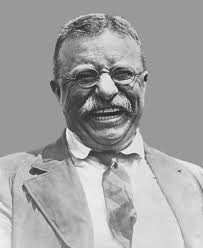  1904(1905-1909)Roosevelt,Theodore(Republican)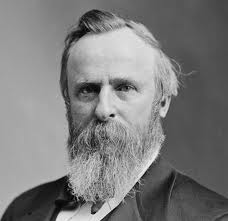 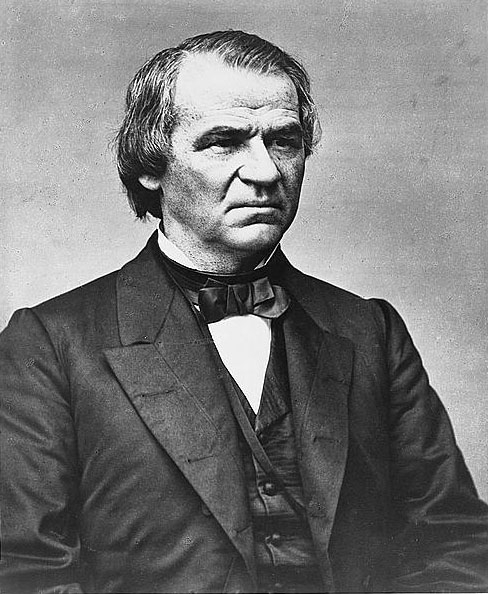 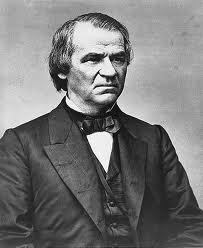 1908(1909-1913)Taft,William (Republican)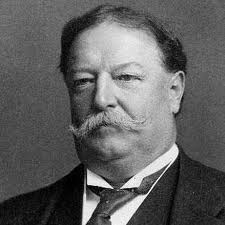 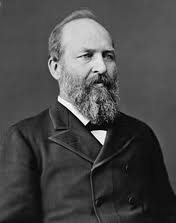 YearsPresident ElectionKey Domestic EventsForeign Policy Events/Issues1912(1913-1917)Wilson,Woodrow(Democrat)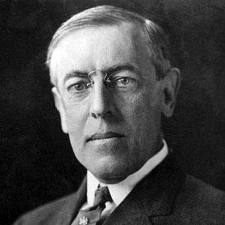  1916(1917-1921)Wilson,Woodrow(Democrat)